Erwartete Kompetenzen am Ende des 4. SchuljahresKompetenzbereich: Kommunikative FertigkeitenKompetenzbereich: Verfügung über sprachliche MittelKompetenzbereich: MethodenkompetenzenKompetenzbereich: Interkulturelle Kompetenzen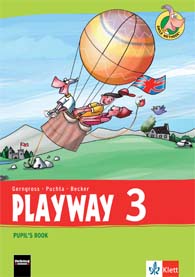 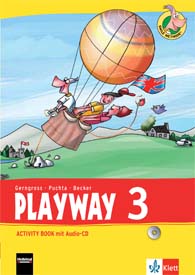 PlaywayPlaywaySynopse Englisch Ab Klasse 3 (Pupil’s Book & Activity Book) – Ausgabe 2013Synopse Englisch Ab Klasse 3 (Pupil’s Book & Activity Book) – Ausgabe 2013Synopse Englisch Ab Klasse 3 (Pupil’s Book & Activity Book) – Ausgabe 2013Synopse Englisch Ab Klasse 3 (Pupil’s Book & Activity Book) – Ausgabe 2013Klasse 3Schule:	fakultativLehrer: 	obligatorischDie Schülerinnen und Schüler:StarterWhat’s your name?Unit 1HelloUnit 2SchoolUnit 3AnimalsUnit 4ClothesUnit 5FamilyUnit 6BodyUnit 7WeatherUnit 8Lunch time Unit 9On the farmExtra unitDie Schülerinnen und Schüler:PB S. 2-3AB S. 2-3PB S. 4-9AB S. 4-7PB S. 10-15AB S. 8-13PB S. 16-21AB S. 14-17PB S. 22-27AB S. 18-23PB S. 28-33AB S. 24-27PB S. 34-39AB S. 28-33PB S. 40-45AB S. 34-37PB S. 46-51 AB S. 38-43PB S. 52-57AB S. 44-47PB S. 58-61AB S. 48-56Hör- / Hör-Seh-Verstehenunterscheiden die englische Sprache in authentischen Situationen von anderen Sprachen.Im individuellen Ermessen.Im individuellen Ermessen.Im individuellen Ermessen.Im individuellen Ermessen.Im individuellen Ermessen.Im individuellen Ermessen.Im individuellen Ermessen.Im individuellen Ermessen.Im individuellen Ermessen.Im individuellen Ermessen.Im individuellen Ermessen.Hör- / Hör-Seh-Verstehenerkennen Schlüsselwörter wieder, die sich auf die eigenePerson und die unmittelbare Lebenswelt beziehen.PB 3AB 3CD 1/6PB 1, 3, 5, 7, 9, 11CD 1/7, 8, 10, 12-14AB 1, 3, 9CD 1/9, 11, 18PB 1, 3, 5, 7, 9, 13 CD 1/19, 23-25, 28AB 1, 3, 4, 5, 7, 8CD 1/20, 21, 22, 27, 29PB 1, 3, 7, 9, 13 CD 1/30, 31, 34, 35, 36, 38AB 2CD 1/32PB 1, 3, 4, 6, 7CD 1/39, 43, 44-46, 47AB 2, 3, 4, 8CD 1/40, 41, 42, 48PB 1CD 1/49AB 1CD 1/50PB 1, 3, 7, 9, 12CD 2/1, 2-4, 7, 8, 9, 11AB 3, 4, 5, 7CD 2/5, 6, 10, 12PB 1, 2, 3, 5, 8CD 2/13, 14-16, 17, 19, 22, 23AB 8, 9CD 2/20, 21PB 1, 3, 5, 6, 12, 13, 14CD 2/24, 25-27, 28, 31 ,32AB 5, 6CD 2/29, 30PB 1, 6, 8, 11CD 2/33, 35, 36, 39, 40 AB 6, 7CD 2/37, 38Die Schülerinnen und Schüler:StarterWhat’s your name?Unit 1HelloUnit 2SchoolUnit 3AnimalsUnit 4ClothesUnit 5FamilyUnit 6BodyUnit 7WeatherUnit 8Lunch time Unit 9On the farmExtra unitDie Schülerinnen und Schüler:PB S. 2-3AB S. 2-3PB S. 4-9AB S. 4-7PB S. 10-15AB S.  8-13PB S. 16-21AB S. 14-17PB S. 22-27AB S. 18-23PB S. 28-33 AB S. 24-27PB S. 34-39AB S. 28-33PB S. 40-45AB S. 34-37PB S. 46-51 AB S. 38-43PB S. 52-57AB S. 44-47PB S. 58-61AB S. 48-56Hör- / Hör-Seh-Verstehenverstehen einfache Fragen und Aussagen, die sich auf dieeigene Person und die unmittelbare Lebenswelt beziehen.PB 1, 3AB 3CD 1/6PB 2, 4, 6, 7, 10, 11AB 1, 3CD 1/9, 11PB 2, 4, 5CD 1/26AB 1, 3, 4, 5, 8CD 1/20, 21, 22, 27, 29PB 1, 9, 10, 13CD 1/30, 36, 37, 38PB 1, 3, 4, 6CD 1/39, 43, 44-46AB 3, 4, 8CD 1/41, 42, 48PB 1, 2, 4CD 1/49, 51, 52AB 1CD 1/50PB 1, 9CD 1/1, 9AB 5CD 2/10PB 1, 3, 8CD 2/13, 17, 22, 23AB 8, 9CD 2/20, 21PB 1, 5, 6,12, 14 CD 2/24, 28, 31PB 1, 8, 11CD 2/33, 39, 40PB Christmas 2, Easter 2CD 2/44, 49Hör- / Hör-Seh-Verstehenverstehen den groben Handlungsablauf einfacher Dialogeund Geschichten.PB 1, 3CD 1/5AB 3CD 1/6PB 7, 10CD 1/17PB 1, 13 CD 1/19AB 3CD 1/21PB 6, 9CD 1/33, 36PB 3, 4, 5, 8CD 1/43, 47AB 3, 4CD 1/41, 42PB 4CD 1/52PB 5, 9 CD 2/9AB 3, 4CD 2/5, 6PB 3CD 2/17AB 8, 9CD 2/20, 21PB 5, 6CD 2/28AB 5, 6CD 2/29, 30PB 5CD 2/34AB 6, 7CD 2/37, 38PB Christmas 3CD 2/45Hör- / Hör-Seh-Verstehenentnehmen Hörtexten wesentliche Informationen,wenn Schlüsselwörter und Strukturen bekannt sind.PB 3CD 1/2, 5AB 3CD 1/6PB 1, 3, 7CD 1/7, 8, 17AB 1, 3, 6, 9CD 1/9, 11, 15, 18PB 1, 3, 5, 7, 9, 13 CD 1/19, 23-25, 28AB 1, 3, 4, 5, 8CD 1/20, 21, 22, 27, 29PB 1, 3, 7, 9, 13 CD 1/30, 31, 34, 35, 36, 38AB 2CD 1/32PB 1, 3, 4, 6, 7CD 1/39, 43, 44-46, 47AB 2, 3, 8CD 1/40, 41, 48PB 1CD 1/49AB 1CD 1/50PB 1, 3, 7, 9, 12CD 2/1, 2-4, 7, 8, 9, 11AB 3, 4, 5, 7CD 2/5, 6, 10, 12PB 1, 2, 3, 5, 8CD 2/13, 14-16, 17, 19, 22, 23AB 8, 9CD 2/20, 21PB 1, 3, 5, 6, 12, 13, 14CD 2/24, 25-27, 28, 31 ,32AB 5, 6CD 2/29, 30PB 1, 6, 8, 11CD 2/33, 35, 36, 39, 40 AB 6, 7CD 2/37, 38Die Schülerinnen und Schüler:StarterWhat’s your name?Unit 1HelloUnit 2SchoolUnit 3AnimalsUnit 4ClothesUnit 5FamilyUnit 6BodyUnit 7WeatherUnit 8Lunch time Unit 9On the farmExtra unitDie Schülerinnen und Schüler:PB S. 2-3AB S. 2-3PB S. 4-9AB S. 4-7PB S. 10-15AB S.  8-13PB S. 16-21AB S. 14-17PB S. 22-27AB S. 18-23PB S. 28-33 AB S. 24-27PB S. 34-39AB S. 28-33PB S. 40-45AB S. 34-37PB S. 46-51 AB S. 38-43PB S. 52-57AB S. 44-47PB S. 58-61AB S. 48-56SprechenZusammenhängendes Sprechensprechen zuvor eingeführte, gefestigte kurze Texte.PB 3CD 1/5PB 13CD 1/38PB 12 CD 2/11PB 12 CD 2/41SprechenZusammenhängendes Sprechensprechen mit Hilfe eingeführter, gefestigter und geübterRedemittel über die eigene Person und die unmittelbareLebenswelt.PB 3AB 2PB 2, 4, 6, 11PB 4AB 6, 7PB 11PB 2, 13PB 8PB 10PB 12AB 2AB 4PB 2AB 9SprechenZusammenhängendes Sprechenbenennen und beschreiben vertraute Gegenstände undTätigkeiten aus ihrer unmittelbaren Lebenswelt mit Hilfeeinfacher, bekannter Redemittel.PB 2, 4, 6, 8AB 5PB 4AB 6, 7PB 7, 10 AB 9PB 8PB 2, 6, 7AB 8PB 2, 9, 14 PB 4, 10AB 9SprechenZusammenhängendes Sprechenverwenden einfache, bekannte Redemittel deralltäglichen Unterrichtssprache.PB 3PB 2, 7, 8CD 1/28Die Schülerinnen und Schüler:StarterWhat’s your name?Unit 1HelloUnit 2SchoolUnit 3AnimalsUnit 4ClothesUnit 5FamilyUnit 6BodyUnit 7WeatherUnit 8Lunch time Unit 9On the farmExtra unitDie Schülerinnen und Schüler:PB S. 2-3AB S. 2-3PB S. 4-9AB S. 4-7PB S. 10-15AB S.  8-13PB S. 16-21AB S. 14-17PB S. 22-27AB S. 18-23PB S. 28-33 AB S. 24-27PB S. 34-39AB S. 28-33PB S. 40-45AB S. 34-37PB S. 46-51 AB S. 38-43PB S. 52-57AB S. 44-47PB S. 58-61AB S. 48-56SprechenAn Gesprächen teilnehmenstellen sich oder andere Personen vor.PB S. 1, 3AB 2PB 7, 8PB 13AB 9PB 8SprechenAn Gesprächen teilnehmengebrauchen einfache Gruß- und Abschiedsformeln.PB S. 3AB 2PB 13PB 5SprechenAn Gesprächen teilnehmenbeginnen und beenden Gespräche.PB S. 3AB 2PB 13PB 5SprechenAn Gesprächen teilnehmenbitten um etwas.PB 6PB 2PB 5PB 2SprechenAn Gesprächen teilnehmenstellen kurze Fragen zu Themen der eigenen Person undder unmittelbaren Lebenswelt.PB 3PB 2, 4, 10, 11PB 13 AB 7PB 2, 13PB 11PB 7AB 4SprechenAn Gesprächen teilnehmenbeantworten kurze Fragen zu Themen der eigenen Personund der unmittelbaren Lebenswelt mit Hilfe einfacherbekannter Redemittel in Einwortsätzen.PB 3PB 2, 4, 10, 11PB 13AB 7PB 2, 13PB 11PB 7 AB 4Die Schülerinnen und Schüler:StarterWhat’s your name?Unit 1HelloUnit 2SchoolUnit 3AnimalsUnit 4ClothesUnit 5FamilyUnit 6BodyUnit 7WeatherUnit 8Lunch time Unit 9On the farmExtra unitDie Schülerinnen und Schüler:PB S. 2-3AB S. 2-3PB S. 4-9AB S. 4-7PB S. 10-15AB S.  8-13PB S. 16-21AB S. 14-17PB S. 22-27AB S. 18-23PB S. 28-33 AB S. 24-27PB S. 34-39AB S. 28-33PB S. 40-45AB S. 34-37PB S. 46-51 AB S. 38-43PB S. 52-57AB S. 44-47PB S. 58-61AB S. 48-56Lesenordnen das Wortbild vertrauter Wörter dem Lautbild zu.PB 1 , 9AB 2, 5, 7PB 1, 3AB 2AB Show what you can do: 1PB 1AB 3PB 1AB Show what you can do: 1PB 1AB 1PB 1, 3AB Show what you can do: 1PB 1PB 1, 12AB Show what you can do: 1PB 1AB Alle Aufgaben des Picture dictionaryLesenerkennen das Wortbild vertrauter, kurzer Anweisungenaus dem Unterrichtsalltag wieder.PB 3PB 8AB S. 49: Classroom activitiesLesenerkennen das Wortbild vertrauter, kurzer Fragen und Aussagen wieder.PB 1, 3AB 1, 2, 3PB 2, 4, 7, 8, 10, 11PB 2, 5, 10, 13AB 2, 6, 7AB Show what you can do: 3, 4PB 2, 5, 9, 10, 11, 13AB 4, 5, 6, 7, 9PB 2, 4, 7, 9, 10, 11, 13, 14AB Show what you can do: 3PB 2, 3, 4, 7, 8AB 1, 3, 6PB 9, 10, 12AB Show what you can do: 3, 4PB 6, 7, 8, 9, 10AB 5, 7PB 2, 4, 6, 8, 9, 10, 11AB 3, 4, 7AB Show what you can do: 3, 4PB 2, 4AB 2, 3, 5, 8Lesenerkennen vertraute, kurze Texte wieder. AB 3PB 5PB 7, 10, 13AB 7PB 5AB 3, 9PB 7, 12PB 2, 8PB 3PB 6PB Christmas 1, Easter 1Die Schülerinnen und Schüler:StarterWhat’s your name?Unit 1HelloUnit 2SchoolUnit 3AnimalsUnit 4ClothesUnit 5FamilyUnit 6BodyUnit 7WeatherUnit 8Lunch time Unit 9On the farmExtra unitDie Schülerinnen und Schüler:PB S. 2-3AB S. 2-3PB S. 4-9AB S. 4-7PB S. 10-15AB S.  8-13PB S. 16-21AB S. 14-17PB S. 22-27AB S. 18-23PB S. 28-33 AB S. 24-27PB S. 34-39AB S. 28-33PB S. 40-45AB S. 34-37PB S. 46-51 AB S. 38-43PB S. 52-57AB S. 44-47PB S. 58-61AB S. 48-56Schreibenschreiben einzelne bekannte Wörter und kurze Sätze nach Vorlage.AB 1AB 5, 7PB 11, 12AB 2, 9AB Show what you can do: 2PB 11, 14AB 6, 8PB 11, 12, 14AB 6, 8AB Show what you can do: 2PB 6, 7AB 1, 2, 3, 8PB 13 AB Show what you can do: 2PB 11, 12AB 1, 4, 6PB 10, 11AB Show what you can do: 2PB 13AB 4AB Picture dictionaryDie Schülerinnen und Schüler:StarterWhat’s your name?Unit 1HelloUnit 2SchoolUnit 3AnimalsUnit 4ClothesUnit 5FamilyUnit 6BodyUnit 7WeatherUnit 8Lunch time Unit 9On the farmExtra unitDie Schülerinnen und Schüler:PB S. 2-3AB S. 2-3PB S. 4-9AB S. 4-7PB S. 10-15AB S.  8-13PB S. 16-21AB S. 14-17PB S. 22-27AB S. 18-23PB S. 28-33 AB S. 24-27PB S. 34-39AB S. 28-33PB S. 40-45AB S. 34-37PB S. 46-51 AB S. 38-43PB S. 52-57AB S. 44-47PB S. 58-61AB S. 48-56Sprachmittlunggeben wesentliche Inhalte einfacher gesprochener Texte auf Deutsch/ in ihrer Herkunftssprache wieder.Im individuellen Ermessen.Im individuellen Ermessen.Im individuellen Ermessen.Im individuellen Ermessen.Im individuellen Ermessen.Im individuellen Ermessen.Im individuellen Ermessen.Im individuellen Ermessen.Im individuellen Ermessen.Im individuellen Ermessen.Im individuellen Ermessen.Sprachmittlungsetzen zunehmend Strategien und Hilfsmittel ein (Bildwörterbücher, Orientierung an Bedürfnissen des Gesprächspartners, Umschreibungen, Mimik und Gestik).PB 4AB 2PB 8AB 6, 7PB 5AB 3, 9PB 8PB 6 AB 3AB 8PB 7AB 5PB 2AB 6PB Easter 3AB Picture dictionaryDie Schülerinnen und Schüler:StarterWhat’s your name?Unit 1HelloUnit 2SchoolUnit 3AnimalsUnit 4ClothesUnit 5FamilyUnit 6BodyUnit 7WeatherUnit 8Lunch time Unit 9On the farmExtra unitDie Schülerinnen und Schüler:PB S. 2-3AB S. 2-3PB S. 4-9AB S. 4-7PB S. 10-15AB S.  8-13PB S. 16-21AB S. 14-17PB S. 22-27AB S. 18-23PB S. 28-33 AB S. 24-27PB S. 34-39AB S. 28-33PB S. 40-45AB S. 34-37PB S. 46-51 AB S. 38-43PB S. 52-57AB S. 44-47PB S. 58-61AB S. 48-56Wortschatzverfügen über einen elementaren Vorrat an einzelnen Wörtern und Redemitteln (Freunde und Familie, Essen und Trinken, Einkaufen, Schule, nähere Umgebung, Hobbys).PB 1, 3CD 1/2, 5AB 1, 2, 3CD 1/6 PB 1, 2, 7, 9, 10 CD 1/7, 8, 16, 17AB 1, 2, 3, 4, 5, 6, 7, 9CD 1/9, 11, 15, 18PB 1, 2, 3, 13CD 1/19, 23-25AB 1, 2, 6, 7, 8, 9CD 1/20, 29AB Show what you can do: 1-4PB 1, 2, 5, 9, 11CD 1/30, 36AB 3, 4, 6, 9PB 1, 2, 3CD 1/39AB 1, 2CD 1/40AB Show what you can do: 1-4PB 1, 2CD 1/49AB 1, 3, 4, 5, 6PB 1, 2, 9, 10CD 2/1, 9AB 1, 2, 5, 6CD 2/10AB Show what you can do: 1-4PB 1CD 2/13AB 1, 2, 7, 8CD 2/20PB 1, 2, 5, 12CD 2/24, 31AB 3, 7 AB Show what you can do: 1-4PB 1, 2, 7CD 2/33AB 1, 8AB Picture dictionaryWortschatzverwenden Bildwörterbücher unter Anleitung.PB 1PB 1PB 1PB 1PB 1PB 1PB 1, 5PB 1, 12PB 1AB Picture dictionaryDie Schülerinnen und Schüler:StarterWhat’s your name?Unit 1HelloUnit 2SchoolUnit 3AnimalsUnit 4ClothesUnit 5FamilyUnit 6BodyUnit 7WeatherUnit 8Lunch time Unit 9On the farmExtra unitDie Schülerinnen und Schüler:PB S. 2-3AB S. 2-3PB S. 4-9AB S. 4-7PB S. 10-15AB S.  8-13PB S. 16-21AB S. 14-17PB S. 22-27AB S. 18-23PB S. 28-33 AB S. 24-27PB S. 34-39AB S. 28-33PB S. 40-45AB S. 34-37PB S. 46-51 AB S. 38-43PB S. 52-57AB S. 44-47PB S. 58-61AB S. 48-56Grammatikbauen unbewusst grundlegende Elemente des Regelsystems der englischen Sprache auf.PB 1-3PB 2, 4, 8, 10PB 2, 4, 5, 6 AB 2, 6, 7, 9AB Show what you can do: 3, 4PB 2, 5, 9AB 4, 5, 6, 7, 9PB 7AB 1, 3, 6, 7, 8PB 10 AB 6, 8AB Show what you can do: 3, 4PB 9AB 1, 3, 5, 7PB 4AB 2, 3, 4AB Show what you can do: 3, 4PB 3, 4AB 2, 5, 8, 9Die Schülerinnen und Schüler:StarterWhat’s your name?Unit 1HelloUnit 2SchoolUnit 3AnimalsUnit 4ClothesUnit 5FamilyUnit 6BodyUnit 7WeatherUnit 8Lunch time Unit 9On the farmExtra unitDie Schülerinnen und Schüler:PB S. 2-3AB S. 2-3PB S. 4-9AB S. 4-7PB S. 10-15AB S.  8-13PB S. 16-21AB S. 14-17PB S. 22-27AB S. 18-23PB S. 28-33 AB S. 24-27PB S. 34-39AB S. 28-33PB S. 40-45AB S. 34-37PB S. 46-51 AB S. 38-43PB S. 52-57AB S. 44-47PB S. 58-61AB S. 48-56Ausspracheund Intonationbeherrschen die Aussprache ihnen bekannter Wörter und Satzstrukturen so weit, dass sie verstanden werden.PB 1, 3, 4AB 2PB 2, 4, 6, 8, 10, 11, 12AB 4, 8PB 2, 4, 6, 8, 10, 13AB 6, 7PB 2, 5, 11PB 2, 5, 7, 10, 13, 14AB 9PB 8PB 6, 8, 10, 12AB 8PB 9, 10, 11, 12AB 2PB 2, 7, 9, 13AB 4PB 2, 4, 10PB Easter 3Die Schülerinnen und Schüler:StarterWhat’s your name?Unit 1HelloUnit 2SchoolUnit 3AnimalsUnit 4ClothesUnit 5FamilyUnit 6BodyUnit 7WeatherUnit 8Lunch time Unit 9On the farmExtra unitDie Schülerinnen und Schüler:PB S. 2-3AB S. 2-3PB S. 4-9AB S. 4-7PB S. 10-15AB S.  8-13PB S. 16-21AB S. 14-17PB S. 22-27AB S. 18-23PB S. 28-33 AB S. 24-27PB S. 34-39AB S. 28-33PB S. 40-45AB S. 34-37PB S. 46-51 AB S. 38-43PB S. 52-57AB S. 44-47PB S. 58-61AB S. 48-56Methodenkompetenznutzen Moduliertechniken wie Lautstärke, Sprechtempound Wiederholungen.AB 2PB 1, 3, 4CD 1/2, 5PB 2, 4, 5, 6, 8, 10CD 1/12-14, 17AB 4, 8PB 2, 4, 6, 8, 10, 11, 12, 13AB 6, 7PB 2, 5, 6, 10, 11, 13CD 1/33, 38PB 2, 4, 5, 6, 7, 8, 9, 10, 11, 12, 13, 14CD 1/43, 47AB 9PB 2, 3, 4, 6, 7, 8CD 1/52PB 6, 9, 12CD 2/9, 11AB 8PB 2, 3, 6, 9, 10, 11, 12 CD 2/14-16, 17AB 2PB 2, 3, 6, 7, 10, 11CD 2/25-27AB 4PB 2, 4, 5, 7, 10, 12 CD 2/34PB Christmas 2, 3, Thanksgiving 1, Easter 2, 3Methodenkompetenzkennen Möglichkeiten der Selbstevaluation, z.B. einPortfolio.PB 2, 3, 4PB 2, 3, 4, 7PB 2, 11PB 2PB 2, 8, 10PB 5PB 2, 14PB 7Methodenkompetenzkennen verschiedene im Unterricht angewandte Lernverfahren zur Wortschatzerweiterung und -festigung, z.B. Spiele mit Bildkarten.AB 2PB 1, 2, 3, 4, 6AB 8PB 1, 3, 4, 6, 7, 8, 10 AB 2, 6, 7PB 1, 2, 5 AB S.PB 1, 2, 3, 7, 10AB 1PB 1PB 1, 2, 3, 4, 8PB 1, 9PB 1, 2, 9, 12, 14AB 4PB 1, 2, 10AB S.Methodenkompetenzwenden verschiedene Arbeitstechniken an, z.B.Nachschlagen von Wörtern in einem Bildwörterbuch,Anlegen eines Ordners.PB 1, 9, 11, 12PB 1PB 1, 4, 11PB 1, 13, 14PB 1, 8PB 1PB 1, 10, 11PB 1, 12PB 1AB Picture dictionaryDie Schülerinnen und Schüler werden zunehmend aufmerksam auf:StarterWhat’s your name?Unit 1HelloUnit 2SchoolUnit 3AnimalsUnit 4ClothesUnit 5FamilyUnit 6BodyUnit 7WeatherUnit 8Lunch time Unit 9On the farmExtra unitDie Schülerinnen und Schüler werden zunehmend aufmerksam auf:PB S. 2-3AB S. 2-3PB S. 4-9AB S. 4-7PB S. 10-15AB S.  8-13PB S. 16-21AB S. 14-17PB S. 22-27AB S. 18-23PB S. 28-33 AB S. 24-27PB S. 34-39AB S. 28-33PB S. 40-45AB S. 34-37PB S. 46-51 AB S. 38-43PB S. 52-57AB S. 44-47PB S. 58-61AB S. 48-56Orientierungswissenkulturelle Hintergründe und Traditionen.PB Christmas 1, 2, Thanks-giving 1, 2, Easter 2, 3CD 2/42, 43, 46, 47, 48, 49OrientierungswissenGemeinsamkeiten und Unterschiede verschiedenerKulturen.PB Christmas 1, 2, Thanks-giving 1, 2, Easter 2, 3CD 2/42, 43, 46, 47, 48, 49Orientierungswissendie sprachliche und kulturelle Vielfalt Europas und der Welt.PB 6PB Christmas 1, 2, Thanks-giving 1, 2, Easter 2, 3CD 2/42, 43, 46, 47, 48, 49Orientierungswissenkulturelle Gebundenheit von Intonation, Gestik und Mimik.